STAGE 18 AU 22 JUILLET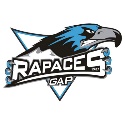 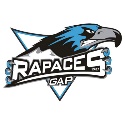 Droit à l’image (Pour les mineurs)Je soussigné :	Responsable légal de l'enfant : 	Autorise « Le Club des Rapaces de Gap » à utiliser, dans les différents supports de communication (journal, site Internet, réseaux sociaux, publications, affiches, reportages, flyers,…) des photos et vidéos de mon enfant prises au cours des activités.Fait à ………………..  le …………………   				Signature :Décharge Transport (Mineur)Je soussigné :	Responsable légal de l'enfant : 	Autorise « Le Club des Rapaces de Gap », représenté par ses dirigeants, à transporter ou faire transporter mon enfant dans le cadre de la pratique de son activité.Fait à ………………..  le …………………   				 Signature : Attestation de décharge parentaleJe soussigné(e), ………….…………………………………..……, Père, Mère, Tuteur (*), demeurant ……………..…… ………………………………………………………………………………..………………………………………..  autorise les dirigeants du club à faire pratiquer sur la personne de mon enfant …….…………………..………………………………………… toute intervention chirurgicale, anesthésie ou soins médicaux qui, en cas d’urgence, apparaîtrait nécessaire au cours du stage de juillet des Rapaces de Gap.* Rayer les mentions inutilesFait à ……………………. le …………………   					Signature (Précédée de la mention « lu et approuvé »)	STAGE 18 AU 22 JUILLETPrénom  Nom : 	 N° Licence : 		 Date de naissance : 		Nationalité :	 Nom de la caisse SS:		N° de Sécurité Sociale :	Nom Mutuelle :		N° Adhérent :	Copie des pièces à joindre :       Attestation carte Vitale RENSEIGNEMENTS MEDICAUX :RENSEIGNEMENTS MEDICAUX :Groupe SanguinPoidsTailleLunettes                     oui      nonLentilles pour jouer      oui     nonAllergies :			Allergies :			Allergies :			Allergies :			Précautions Autres / Traitement médical / Informations importantes à signaler : 					Précautions Autres / Traitement médical / Informations importantes à signaler : 					Précautions Autres / Traitement médical / Informations importantes à signaler : 					Précautions Autres / Traitement médical / Informations importantes à signaler : 					Personnes à contacter en cas d'urgencePersonnes à contacter en cas d'urgenceNom FixeMobileLien de parenté